Francisco Delleon R. Espirito Santo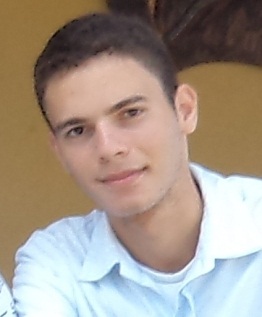 Brasileiro, solteiro, 24 anos, rua José Gall 1089 Apto:401
Dom bosco – Itajaí – CE
Telefone: (91) 983428264 / (47)97132013 / E-mail:delleonbertaux@hotmail.comObjetivoIntegrar-me ao mercado executando as funções de acordo com minhas habilidades, tais quais: trabalho em equipe, organização e elaboração de projetos,pesquisa,atendimento ao público,auxiliar e prestação de  serviços,aceitando desafios e novas oportunidades.FORMAÇÃOEnsino superior cursando ( Relações Internacionais –Univali )EXPERIÊNCIA PROFISSIONAL2012-2013 – Laborh Acessoria e Serviços	(Belém-PA)				Promotor de vendas (Claro)2015-2016 – Praia Mansa suíte hotel(Fortaleza-CE)
Cargo: Recepcionista 2013 – 2013 – Embrapa(Belém-PA)Estagiário:laboratório de geoprocessamento e monitoramento remoto.2014-2014- Universidade federal do Ceará(UFC).Estagiário no laboratório de morfologia e classificação do solo e melhoramento genético de espécies florestais.2014-2015- Fábrica Britânia(Joinville-Sc)Auxiliar administrativo: Controle de qualidade,verificação de estoque,análise de produtos e controle de estoque. 2014- PBM Topografia(Joinville-Sc)Auxiliar de topografia: mapeamento e levantamento de dados.2014-Loocau imóveis(Joinville_Sc)Consultor executivo de imóveis:análise de crédito,compra e venda,pesquisa de mercado,atendimento ao consumidor.qualificações e atividades complementaresCURSO DE INGLÊS -INTERMEDIÁRIO. CURSO DE FRANÇÊS- BÁSICOCURSO DE ESPANHOL - INTERMEDIÁRIO